ЗАЯВКАучастника ежегодной научно-практической конференции СДС «Военный Регистр» 23 – 26 мая 2023 г. Парк-отель «Воздвиженское», Московская область, Серпуховский район, посёлок дома отдыха АвангардЗаполненная заявка отправляется поe-mail: voenreguc@yandex.ruКонтактные телефоны: 8-915-328-25-13, 8-968-928-928-5Контактные лица: Ильичева Татьяна Васильевна, Зайцев Антон ВячеславовичПрайс-лист на проживание в Парк-отеле «Воздвиженское»Схема проезда до парк-отеля «Воздвиженское»Адрес: Московская область, Серпуховский район, п. дома отдыха АвангардАвтодорожный маршрут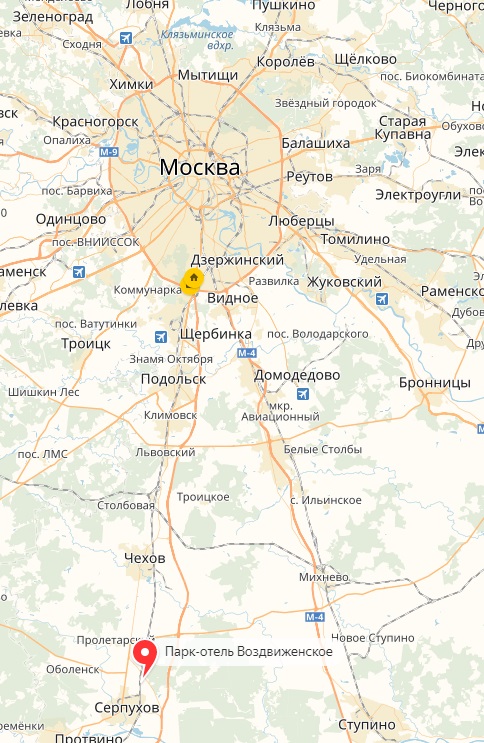 GPS координаты – 54.960890, 37.4603721) По старому Симферопольскому шоссе70 км от МКАД по старому Симферопольскому шоссе в сторону Серпухова, (88-й км от центра) до указателя — Тула, поворот налево (под эстакаду), затем около 5 км прямо до указателя — д/о Авангард, парк-отель Воздвиженское.От поворота меньше километра по асфальтированной дороге до кованых ворот.2) По скоростной трассе М296 км Симферопольского шоссе в сторону Серпухова, до указателя — д. Новинки парк-отель Воздвиженское, поворот направо, затем около 5 км прямо, проезжая перекресток до указателя — д/о Авангард, парк-отель Воздвиженское, поворот налево.Маршрут ж/д транспортаПригородные поезда Курского направления, на Серпухов, Тулу до ж/д станции Авангард (сесть на электричку можно на станциях метроКурская, Текстильщики, Царицыно – выход из метро к пригородным поездам Курского направления).При движении электрички из Москвы: выход из последнего вагона, необходимо перейти пути, через 240 м. по левой стороне вход на территорию отеля. При движении электрички из Серпухова: выход из первого вагона, через 240 м. по левой стороне вход на территорию отеля. 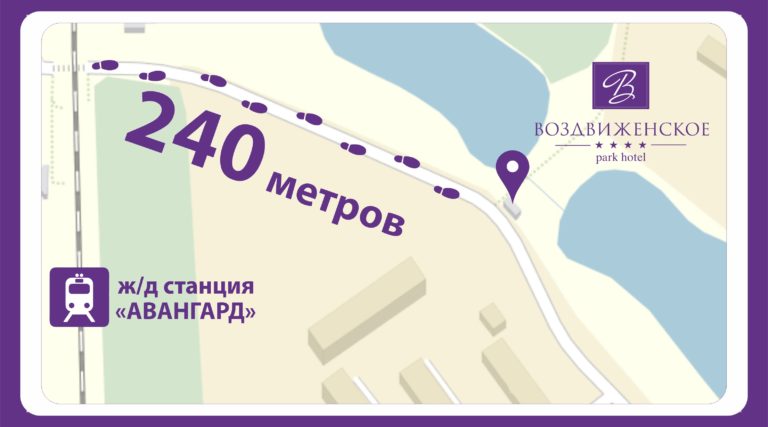 Все варианты маршрутов на сайте отеля: http://v-parkhotel.ru/contact/roadФ.И.О. участника(ов) полностью с указанием должности:Ф.И.О. участника(ов) полностью с указанием должности:Ф.И.О. участника(ов) полностью с указанием должности:Ф.И.О. участника(ов) полностью с указанием должности:Ф.И.О. участника(ов) полностью с указанием должности:Ф.И.О. участника(ов) полностью с указанием должности:Ф.И.О. участника(ов) полностью с указанием должности:Ф.И.О. участника(ов) полностью с указанием должности:Ф.И.О. участника(ов) полностью с указанием должности:1.1.1.1.1.1.1.1.1.2.2.2.2.2.2.2.2.2.3.3.3.3.3.3.3.3.3.Наименование организации (полное):Наименование организации (полное):Наименование организации (полное):Наименование организации (полное):Наименование организации (полное):Наименование организации (полное):Наименование организации (полное):Наименование организации (полное):Наименование организации (полное):Наименование организации (краткое):Наименование организации (краткое):Наименование организации (краткое):Наименование организации (краткое):Наименование организации (краткое):Наименование организации (краткое):Наименование организации (краткое):Наименование организации (краткое):Наименование организации (краткое):Юридический адрес организации:Юридический адрес организации:Юридический адрес организации:Юридический адрес организации:Юридический адрес организации:Юридический адрес организации:Юридический адрес организации:Юридический адрес организации:Юридический адрес организации:Почтовый адрес организации:Почтовый адрес организации:Почтовый адрес организации:Почтовый адрес организации:Почтовый адрес организации:Почтовый адрес организации:Почтовый адрес организации:Почтовый адрес организации:Почтовый адрес организации:Ф.И.О. и должность лица, подписывающего договор (№ доверенности или Устав): Ф.И.О. и должность лица, подписывающего договор (№ доверенности или Устав): Ф.И.О. и должность лица, подписывающего договор (№ доверенности или Устав): Ф.И.О. и должность лица, подписывающего договор (№ доверенности или Устав): Ф.И.О. и должность лица, подписывающего договор (№ доверенности или Устав): Ф.И.О. и должность лица, подписывающего договор (№ доверенности или Устав): Ф.И.О. и должность лица, подписывающего договор (№ доверенности или Устав): Ф.И.О. и должность лица, подписывающего договор (№ доверенности или Устав): Ф.И.О. и должность лица, подписывающего договор (№ доверенности или Устав): Банковские реквизиты:Банковские реквизиты:Телефон для связи по заявке:Телефон для связи по заявке:Телефон для связи по заявке:Телефон для связи по заявке:Мобильный телефон участника, указывается обязательноМобильный телефон участника, указывается обязательноМобильный телефон участника, указывается обязательноМобильный телефон участника, указывается обязательноМобильный телефон участника, указывается обязательноМобильный телефон участника, указывается обязательноE-mail для отправки финансовых документов, 
указывается обязательноE-mail для отправки финансовых документов, 
указывается обязательноE-mail для отправки финансовых документов, 
указывается обязательноE-mail для отправки финансовых документов, 
указывается обязательноE-mail для отправки финансовых документов, 
указывается обязательноДаты начала и окончания заездаДаты начала и окончания заездаДаты начала и окончания заездаНужен ли бесплатный трансфер до отеля 23.05.2023г.Нужен ли бесплатный трансфер до отеля 23.05.2023г.Нужен ли бесплатный трансфер до отеля 23.05.2023г.Нужен ли бесплатный трансфер до отеля 23.05.2023г.Нужен ли бесплатный трансфер до отеля 23.05.2023г.и обратно 26.05.2023 г.да/нетда/нетда/нетВ случае необходимости получения удостоверения о повышении квалификации по ГОСТ РВ 0015-002 необходимо предоставить следующие данные:В случае необходимости получения удостоверения о повышении квалификации по ГОСТ РВ 0015-002 необходимо предоставить следующие данные:В случае необходимости получения удостоверения о повышении квалификации по ГОСТ РВ 0015-002 необходимо предоставить следующие данные:В случае необходимости получения удостоверения о повышении квалификации по ГОСТ РВ 0015-002 необходимо предоставить следующие данные:В случае необходимости получения удостоверения о повышении квалификации по ГОСТ РВ 0015-002 необходимо предоставить следующие данные:В случае необходимости получения удостоверения о повышении квалификации по ГОСТ РВ 0015-002 необходимо предоставить следующие данные:В случае необходимости получения удостоверения о повышении квалификации по ГОСТ РВ 0015-002 необходимо предоставить следующие данные:В случае необходимости получения удостоверения о повышении квалификации по ГОСТ РВ 0015-002 необходимо предоставить следующие данные:В случае необходимости получения удостоверения о повышении квалификации по ГОСТ РВ 0015-002 необходимо предоставить следующие данные:В случае необходимости получения удостоверения о повышении квалификации по ГОСТ РВ 0015-002 необходимо предоставить следующие данные:СНИЛС:Дата рождения:Гражданство:СНИЛС:Дата рождения:Гражданство:СНИЛС:Дата рождения:Гражданство:(на основании № 273-ФЗ «Об образовании в Российской Федерации» от 29 декабря 2012 г.)Диплом №:Город места жительства: (на основании № 273-ФЗ «Об образовании в Российской Федерации» от 29 декабря 2012 г.)Диплом №:Город места жительства: (на основании № 273-ФЗ «Об образовании в Российской Федерации» от 29 декабря 2012 г.)Диплом №:Город места жительства: (на основании № 273-ФЗ «Об образовании в Российской Федерации» от 29 декабря 2012 г.)Диплом №:Город места жительства: (на основании № 273-ФЗ «Об образовании в Российской Федерации» от 29 декабря 2012 г.)Диплом №:Город места жительства: (на основании № 273-ФЗ «Об образовании в Российской Федерации» от 29 декабря 2012 г.)Диплом №:Город места жительства: (на основании № 273-ФЗ «Об образовании в Российской Федерации» от 29 декабря 2012 г.)Диплом №:Город места жительства: (на основании № 273-ФЗ «Об образовании в Российской Федерации» от 29 декабря 2012 г.)Диплом №:Город места жительства: (на основании № 273-ФЗ «Об образовании в Российской Федерации» от 29 декабря 2012 г.)Диплом №:Город места жительства: (на основании № 273-ФЗ «Об образовании в Российской Федерации» от 29 декабря 2012 г.)Диплом №:Город места жительства: Категория номера1Кол-во номеровСтоимость, руб.в сутки на человека 2Стоимость, руб.в сутки на человека 2Стоимость, руб.в сутки на человека 2Категория номера1Кол-во номеров1-местноепроживание2-местноепроживание3-местноепроживаниеНомер Стандарт (Standard)Комфортабельный двухместный номер с балконом площадью 16 кв.м. В комнате: две раздельные  или совмещенные кровати, прикроватные тумбы, бра, шкаф, стол, ЖК-телевизор, минихолодильник, кондиционер. В ванной комнате: фен, ванна, туалет, гигиенические принадлежности.978 000,004 200,00–Номер Супериор (Superior)Комфортабельныйдвухместный номер с балконом площадью 23,6 кв. м. В номере: две раздельные или совмещенные кровати, прикроватные тумбы, шкаф, спутниковое ТВ, бесплатный Wi-Fi, минибар, телефон, сейф, кондиционер.В ванной комнате: фен, ванна, туалет, гигиенические принадлежности.108 720,004 560,00–Номер Делюкс (Deluxe)Комфортабельный и просторный двухместный номер с балконом площадью 28 кв.мВ комнате: две раздельные или совмещенные кровати, раскладной диван, рабочая зона, мини-бар, телефон, сейф, спутниковое телевидение, бесплатный Wi-Fi, кондиционер.В ванной комнате: фен, ванна, туалет, гель для душа и шампунь в диспенсере.109 760,005 080,004 186,66Номер Студия (Studio)Комфортабельный двухместный номер с балконом площадью 35 кв.м. В комнате: две раздельные или совмещенные кровати, диван, прикроватные тумбы, бра, шкаф, стол, журнальный столик, минихолодильник, кондиционер. В ванной комнате: фен, ванна, туалет, гигиенические принадлежности.510 400,005 400,004 533,33Примечания:Все категории номеров на сайте отеля: https://v-parkhotel.ru/roomsВ стоимость включено 4-х разовое питание, посещение бассейна по предварительной записи (1 сеанс в день на номер), прокат спортивного инвентаря, автостоянка на территорииПроживание оплачивается отдельно в зависимости от выбранной категории номера по льготной цене. В стоимость проживания входит 4-х разовое питание, посещение бассейна и автостоянка на территории отеля. Для бронирования проживания необходимо направить заявку на бронирование по форме, указанной ниже, на адрес электронной почты tshmidt@v-parkhotel.ru*При оплате по б/н необходимо прикрепить реквизиты организации.Примечания:Все категории номеров на сайте отеля: https://v-parkhotel.ru/roomsВ стоимость включено 4-х разовое питание, посещение бассейна по предварительной записи (1 сеанс в день на номер), прокат спортивного инвентаря, автостоянка на территорииПроживание оплачивается отдельно в зависимости от выбранной категории номера по льготной цене. В стоимость проживания входит 4-х разовое питание, посещение бассейна и автостоянка на территории отеля. Для бронирования проживания необходимо направить заявку на бронирование по форме, указанной ниже, на адрес электронной почты tshmidt@v-parkhotel.ru*При оплате по б/н необходимо прикрепить реквизиты организации.Примечания:Все категории номеров на сайте отеля: https://v-parkhotel.ru/roomsВ стоимость включено 4-х разовое питание, посещение бассейна по предварительной записи (1 сеанс в день на номер), прокат спортивного инвентаря, автостоянка на территорииПроживание оплачивается отдельно в зависимости от выбранной категории номера по льготной цене. В стоимость проживания входит 4-х разовое питание, посещение бассейна и автостоянка на территории отеля. Для бронирования проживания необходимо направить заявку на бронирование по форме, указанной ниже, на адрес электронной почты tshmidt@v-parkhotel.ru*При оплате по б/н необходимо прикрепить реквизиты организации.Примечания:Все категории номеров на сайте отеля: https://v-parkhotel.ru/roomsВ стоимость включено 4-х разовое питание, посещение бассейна по предварительной записи (1 сеанс в день на номер), прокат спортивного инвентаря, автостоянка на территорииПроживание оплачивается отдельно в зависимости от выбранной категории номера по льготной цене. В стоимость проживания входит 4-х разовое питание, посещение бассейна и автостоянка на территории отеля. Для бронирования проживания необходимо направить заявку на бронирование по форме, указанной ниже, на адрес электронной почты tshmidt@v-parkhotel.ru*При оплате по б/н необходимо прикрепить реквизиты организации.Примечания:Все категории номеров на сайте отеля: https://v-parkhotel.ru/roomsВ стоимость включено 4-х разовое питание, посещение бассейна по предварительной записи (1 сеанс в день на номер), прокат спортивного инвентаря, автостоянка на территорииПроживание оплачивается отдельно в зависимости от выбранной категории номера по льготной цене. В стоимость проживания входит 4-х разовое питание, посещение бассейна и автостоянка на территории отеля. Для бронирования проживания необходимо направить заявку на бронирование по форме, указанной ниже, на адрес электронной почты tshmidt@v-parkhotel.ru*При оплате по б/н необходимо прикрепить реквизиты организации.